Приложение 1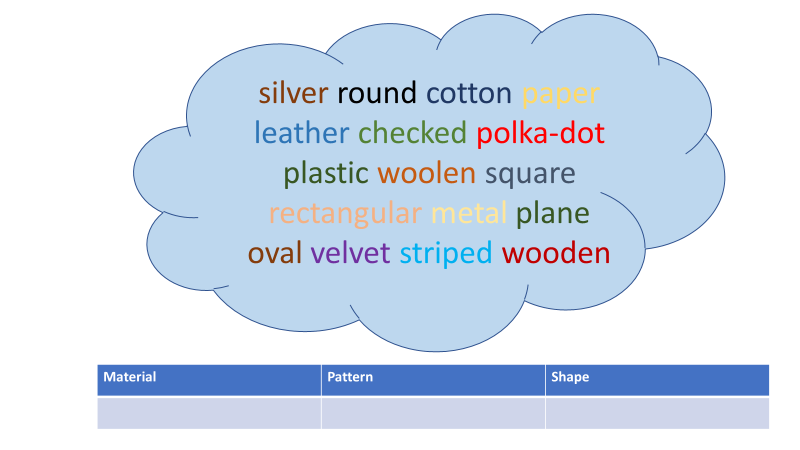 Приложение 2Ссылка на видео-ролик: https://www.youtube.com/watch?v=WjqiU5FgsYc Приложение 3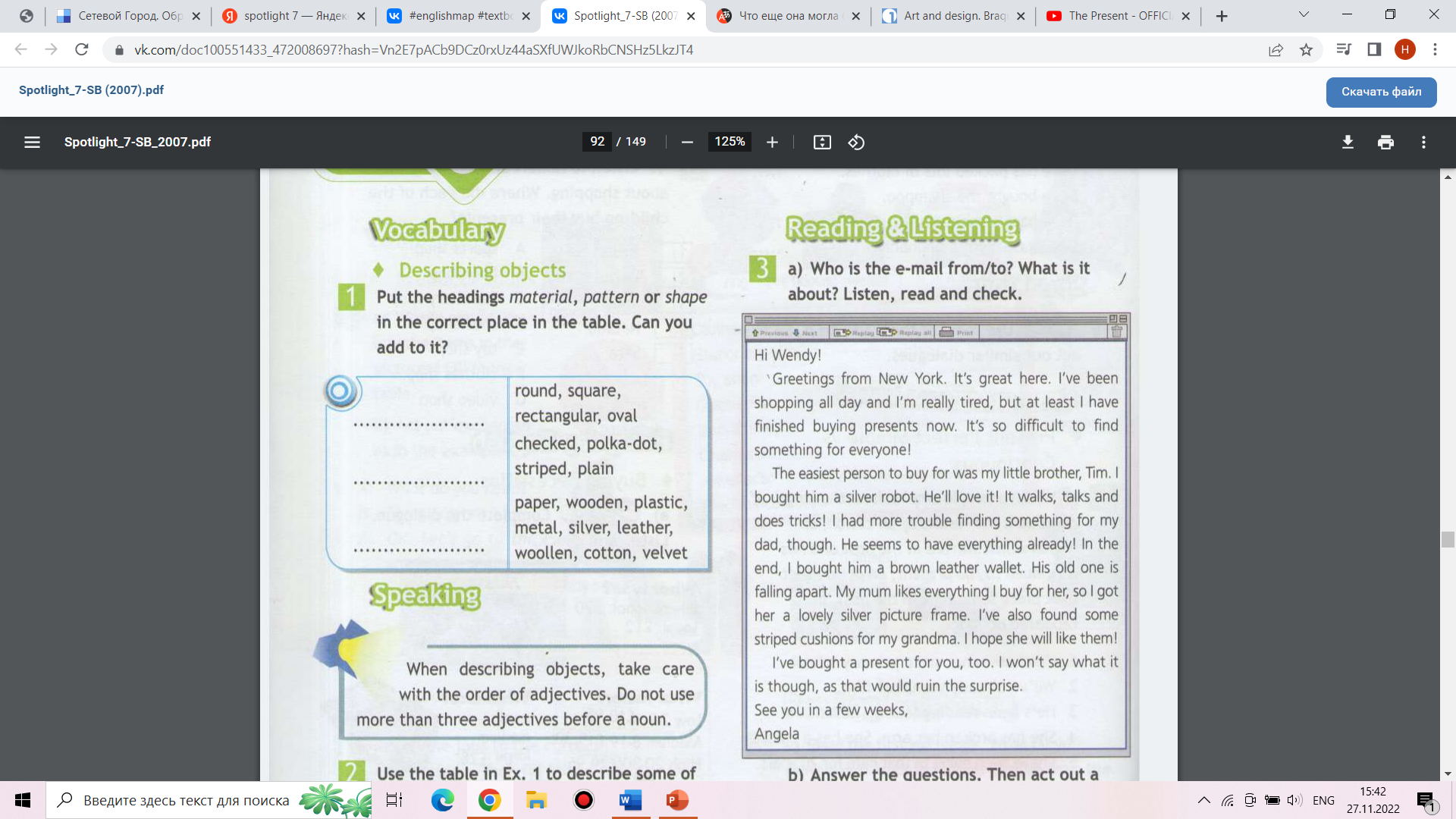 Приложение 4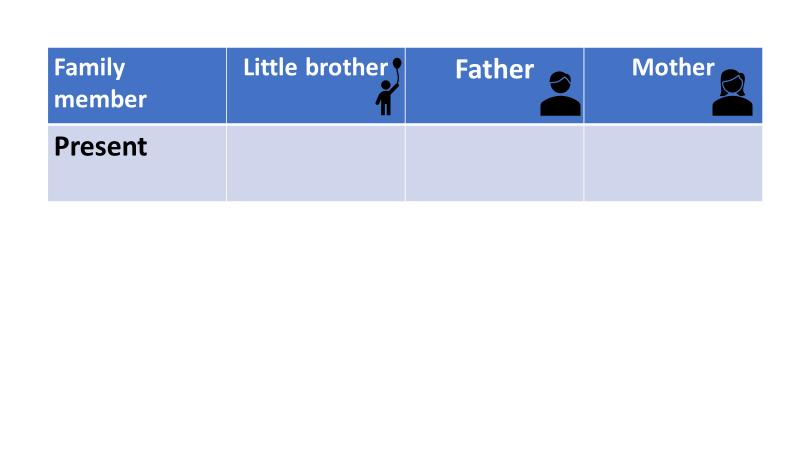 Приложение 5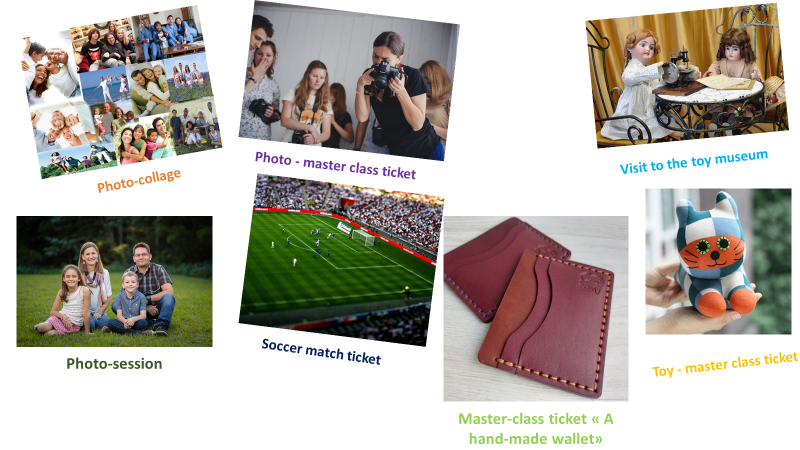 